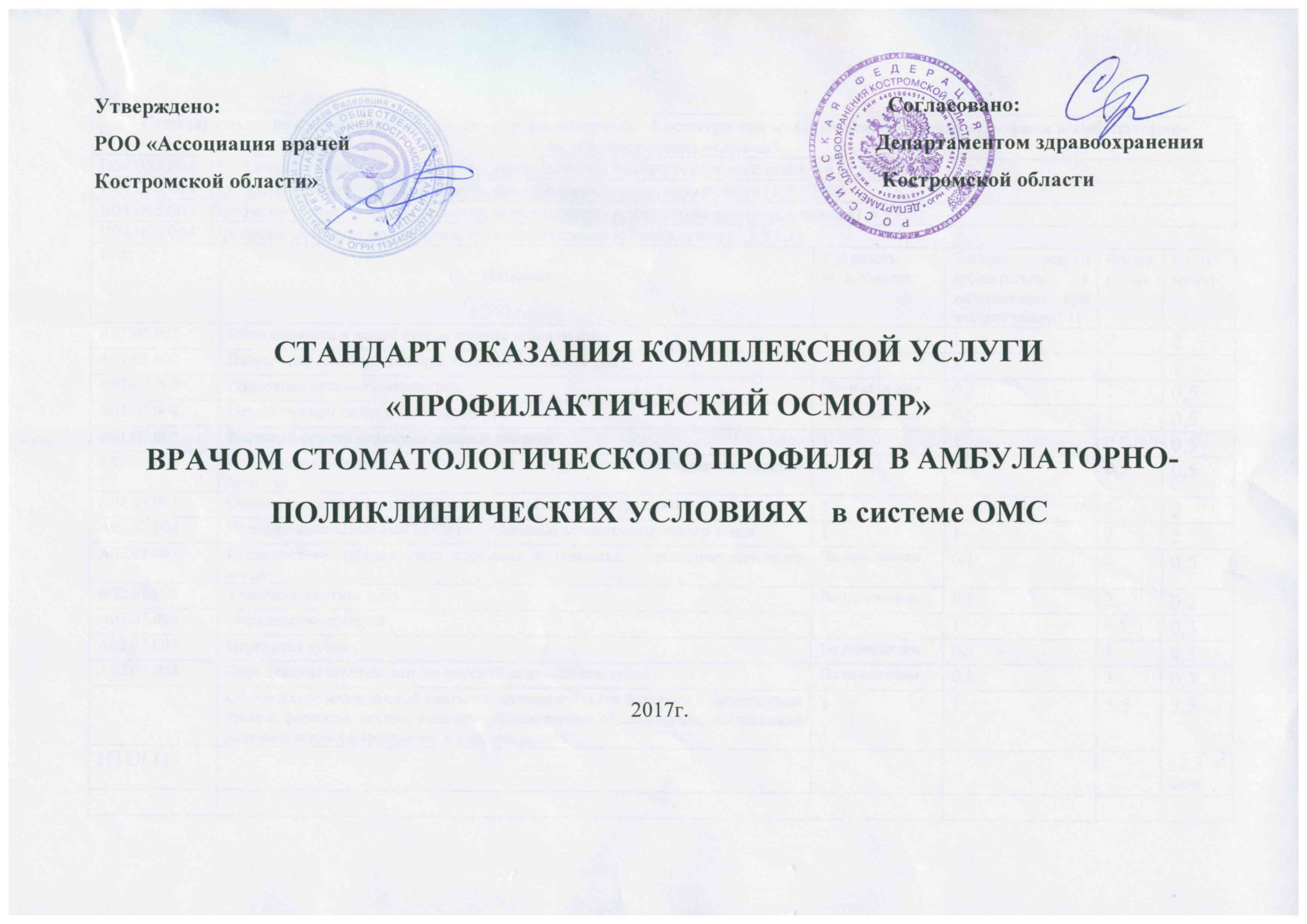 Стандарт оказания комплексной услуги «профилактический осмотр» врачом стоматологического профиля в амбулаторно-поликлинических условияхСтандарт оказания комплексной услуги «профилактический осмотр» врачом стоматологического профиля в амбулаторно-поликлинических условияхСтандарт оказания комплексной услуги «профилактический осмотр» врачом стоматологического профиля в амбулаторно-поликлинических условияхСтандарт оказания комплексной услуги «профилактический осмотр» врачом стоматологического профиля в амбулаторно-поликлинических условияхСтандарт оказания комплексной услуги «профилактический осмотр» врачом стоматологического профиля в амбулаторно-поликлинических условияхСтандарт оказания комплексной услуги «профилактический осмотр» врачом стоматологического профиля в амбулаторно-поликлинических условияхB04.064.002   Профилактический прием (осмотр, консультация) врача-стоматолога детского (1,57 УЕТ)B04.064.002   Профилактический прием (осмотр, консультация) врача-стоматолога детского (1,57 УЕТ)B04.064.002   Профилактический прием (осмотр, консультация) врача-стоматолога детского (1,57 УЕТ)B04.064.002   Профилактический прием (осмотр, консультация) врача-стоматолога детского (1,57 УЕТ)B04.064.002   Профилактический прием (осмотр, консультация) врача-стоматолога детского (1,57 УЕТ)B04.064.002   Профилактический прием (осмотр, консультация) врача-стоматолога детского (1,57 УЕТ)B04.064.004   Профилактический прием (осмотр, консультация) врача-стоматолога (1,3 УЕТ)B04.064.004   Профилактический прием (осмотр, консультация) врача-стоматолога (1,3 УЕТ)B04.064.004   Профилактический прием (осмотр, консультация) врача-стоматолога (1,3 УЕТ)B04.064.004   Профилактический прием (осмотр, консультация) врача-стоматолога (1,3 УЕТ)B04.064.004   Профилактический прием (осмотр, консультация) врача-стоматолога (1,3 УЕТ)B04.064.004   Профилактический прием (осмотр, консультация) врача-стоматолога (1,3 УЕТ)B04.065.002   Профилактический прием (осмотр, консультация) врача-стоматолога-терапевта (1,3 УЕТ)B04.065.002   Профилактический прием (осмотр, консультация) врача-стоматолога-терапевта (1,3 УЕТ)B04.065.002   Профилактический прием (осмотр, консультация) врача-стоматолога-терапевта (1,3 УЕТ)B04.065.002   Профилактический прием (осмотр, консультация) врача-стоматолога-терапевта (1,3 УЕТ)B04.065.002   Профилактический прием (осмотр, консультация) врача-стоматолога-терапевта (1,3 УЕТ)B04.065.002   Профилактический прием (осмотр, консультация) врача-стоматолога-терапевта (1,3 УЕТ)B04.065.004   Профилактический прием (осмотр, консультация) зубного врача (1,3 УЕТ)B04.065.004   Профилактический прием (осмотр, консультация) зубного врача (1,3 УЕТ)B04.065.004   Профилактический прием (осмотр, консультация) зубного врача (1,3 УЕТ)B04.065.004   Профилактический прием (осмотр, консультация) зубного врача (1,3 УЕТ)B04.065.004   Профилактический прием (осмотр, консультация) зубного врача (1,3 УЕТ)B04.065.004   Профилактический прием (осмотр, консультация) зубного врача (1,3 УЕТ)КодНазваниеКратность выполненияЧастота услуги (обязательна к выполнению при частоте равной 1)Время в мин. Итого: минутA01.07.001Сбор анамнеза и жалоб при патологии полости рта1122A01.07.002Визуальное исследование при патологии полости рта1111A01.07.003Пальпация органов полости ртаПо показаниям0,510,5A01.07.004Перкуссия при патологии полости ртаПо показаниям0,510,5A01.07.005Внешний осмотр челюстно-лицевой области110,50,5A01.07.007Определение степени открывания рта и ограничения подвижности нижней челюсти110,50,5A02.07.001Осмотр полости рта с помощью дополнительных инструментов1122A02.07.002Исследование кариозной полости с помощью стоматологического зонда1122A02.07.003Исследование зубодесневых карманов с помощью пародонтологического зондаПо показаниям0,150,5A02.07.005Термодиагностика зубаПо показаниям0,120,2A02.07.006Определение прикуса110,50,5A02.07.007Перкуссия зубовПо показаниям0,510,5A02.07.008Определение степени патологической подвижности зубовПо показаниям0,130,3Оформление медицинской карты стоматологического больного с заполнением зубной формулы, жалоб, анамнеза, объективного обследования, постановкой диагноза и/или оформлением и рекомендаций113,53,5ИТОГО13,5 мин